Муниципальное бюджетное общеобразовательное учреждение«Туруханская средняя школа № 1»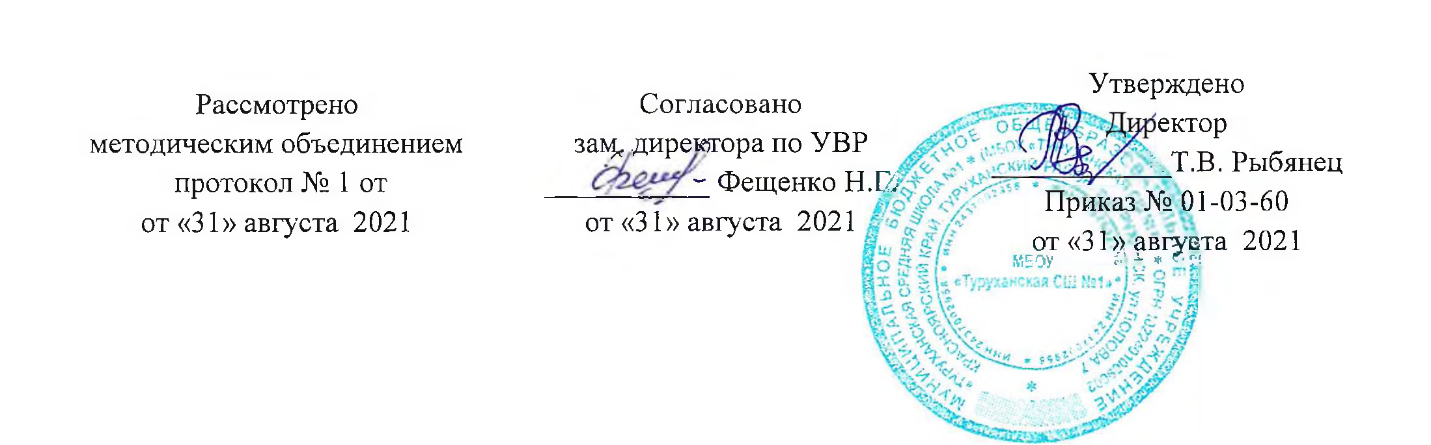 Рабочая программа по        ОБЩЕСТВОЗНАНИЮ      в   11   классе(наименование учебного курса, предмета, дисциплины)                                                                                 Могила В.П.                                                                                             ФИО учителя разработчика 2021– 2022 г.Рабочая программа по обществознанию 11 класс.Пояснительная записка.В основу рабочей программы по обществознанию (базового уровня) для учащихся 11 класса положена примерная программа Министерства образования Российской Федерации с учетом требований Федерального компонента государственного образовательного стандарта среднего (полного) общего образования от 17 мая 2012г. и ориентирована на курс «Обществознание», разработанный Л.Н. Боголюбовым, Н. И. Городецкой.  Данная рабочая программа обеспечена соответствующим УМК: учебник Л.Н. Боголюбова, Н. И. Городецкой и др. «Обществознание.11 класс. Базовый уровень», издательство М.: Просвещение, 2015г.В структуру программы входит пояснительная записка, в которой определены основные цели обучения обществознанию в средней (полной) щколе, содержание курса и тематическое планирование с описанием видов учебной деятельности учащихся старшей школы.Содержание среднего (полного) общего образования  на базовом уровне по «Обществознанию» представляет собой комплекс знаний, отражающих основные объекты изучения: общество в целом, человек в обществе, познание, экономическая сфера, социальные отношения, политика, духовно-нравственная сфера, право. Все означенные компоненты содержания взаимосвязаны, как связаны и взаимодействуют друг с другом изучаемые объекты. Помимо знаний, в содержание курса входят: социальные навыки, умения, ключевые компетентности, совокупность моральных норм и принципов поведения людей по отношению к обществу и другим людям; правовые нормы, регулирующие отношения людей во всех областях жизни общества; система гуманистических и демократических ценностей. Содержание курса на базовом уровне обеспечивает преемственность по отношению к основной школе путем углубленного изучения некоторых социальных объектов, рассмотренных ранее. Наряду с этим, вводятся ряд новых, более сложных вопросов, в новых связях, в ином ракурсе на более высоком теоретическом уровне, понимание которых необходимо современному человеку; расширяется круг изучаемых понятий, что позволяет полнее и глубже раскрыть проблематику человека и общества;Цели.Изучение обществознания (включая экономику и право) в старшей школе на базовом уровне направлено на достижение следующих целей:развитие личности в период ранней юности, ее духовно-нравственной, политической и правовой культуры, экономического образа мышления, социального поведения, основанного на уважении закона и правопорядка, способности к личному самоопределению и самореализации; интереса к изучению социальных и гуманитарных дисциплин;воспитание общероссийской идентичности, гражданской ответственности, правового самосознания,  толерантности, приверженности гуманистическим и демократическим ценностям, закрепленным в Конституции Российской Федерации; освоение системы знаний об экономической и иных видах деятельности людей, об обществе, его сферах, правовом регулировании общественных отношений, необходимых для взаимодействия с социальной средой и выполнения типичных социальных ролей человека и гражданина, для последующего изучения социально-экономических и гуманитарных дисциплин в учреждениях системы среднего и высшего профессионального образования или для самообразования;овладение умениями получать и критически осмысливать социальную (в том числе экономическую и правовую) информацию, анализировать, систематизировать полученные данные; освоение способов познавательной, коммуникативной, практической деятельности, необходимых для участия в жизни гражданского общества и государства; формирование опыта применения полученных знаний и умений для решения типичных задач в области социальных  отношений;  гражданской и общественной деятельности, межличностных отношений, отношений между людьми различных национальностей и вероисповеданий, в семейно-бытовой сфере; для соотнесения своих действий и действий других людей с нормами поведения, установленными законом; содействия правовыми способами и средствами защите правопорядка в обществе.Рабочая программа, во-первых, направлена на повышение роли курса в духовном и гражданском становлении личности и, одновременно, на усиление практической направленности обучения. Программа нацелена на формирование гуманистических и демократических ценностей, основу которых составляет система идей, воплощенная в Конституции РФ. Во-вторых, содержание рабочей программы соответствует новым целям обучения, изменениям в обществе и изменениям в современном научном обществознании. Скорректирована логика представления материала (от общего к частному). Значительно вырос объем экономических и правовых знаний по отношению к объему социологических, политологических и иных компонентов содержания. При изучении теоретических положений широко привлекается актуальный материал, отражающий развитие современной России. В-третьих - в рабочей программе зафиксирован деятельностный компонент содержания, поэтому включение учащихся в указанные виды деятельности становится важным требованием к организации учебного процесса. В-четвертых, усилена практическая направленность курса через его ориентацию на развитие и совершенствование базовых социальных компетентностей.В-пятых, усилена личностная ориентация, воспитывающий характер отобранного содержания курса. Рабочая программа по обществознанию среднего (полного) общего образования призвана помочь выпускникам осуществить осознанный выбор путей продолжения образования, а также будущей профессиональной деятельности.Методологической основой деятельности является системно-деятельностный подход, который обеспечивает: формирование готовности обучающихся к саморазвитию и непрерывному образованию; активную учебно-познавательную деятельность обучающихся; построение образовательного процесса с учётом индивидуальных, возрастных, психологических, физиологических особенностей и  здоровья обучающихся. Помимо этого, достижение поставленных целей, успешное овладение учебным содержанием данного предмета предполагает использование разнообразных средств и методов обучения:использование разнообразных педагогических технологий;технологии развития критического мышления через чтение и письмо;технологии проектной деятельности учащихся;метод исследования;ИКТ – технологии;проблемное обучение;технология дискуссий;технологии групповой работы и др.Кроме того, расширяется круг источников социальной информации: помимо учебного материала по обществознанию, собственно социального опыта, шире привлекаются материалы электронных и печатных СМИ, научно-популярная и публицистическая литература. Организуется также изучение небольших фрагментов педагогически не адаптированных текстов, активно используются обучающимися проектные методики. Приобретённый опыт проектной деятельности как особой формы учебной работы, способствует воспитанию самостоятельности, инициативности, ответственности, повышению мотивации и эффективности учебной деятельности; в ходе реализации исходного замысла на практическом уровне закрепляется и развивается умение выбирать адекватные стоящей задаче средства, принимать решения, в том числе и в ситуациях неопределённости. Учащиеся получат возможность развить способность к разработке нескольких вариантов решений, к поиску нестандартных решений, поиску и осуществлению наиболее приемлемого решения.Необходимым условием успешности изучения данного предмета выступает определённая оснащённость учебной деятельности источниками и учебно-познавательными средствами. В учебном кабинете обществознания целесообразно иметь тексты Конституции РФ, важнейших законодательных актов; тематические таблицы и другие средства наглядности. При работе с использованием новых информационных технологий могут быть привлечены материалы Интернета, а также созданные для старшей школы цифровые образовательные ресурсы.Формы организации учебно-исследовательской деятельности на урочных занятиях:• урок-исследование, урок-лаборатория, урок—творческий отчёт, урок изобретательства, урок «Удивительное рядом», урок—рассказ об учёных, урок—защита исследовательских проектов, урок-экспертиза, урок «Патент на открытие», урок открытых мыслей;• учебный эксперимент, который позволяет организовать освоение таких элементов исследовательской деятельности, как планирование и проведение эксперимента, обработка и анализ его результатов;• домашнее задание исследовательского характера может сочетать в себе разнообразные виды, причём позволяет провести учебное исследование, достаточно протяжённое во времени.Среди технологий, методов и приёмов развития УУД в основной школе особое место занимают учебные ситуации, которые специализированы для развития определённых УУД. Они могут быть построены на предметном содержании и носить надпредметный характерТипология учебных ситуаций в основной школе может быть представлена такими ситуациями, как:• ситуация-проблема — прототип реальной проблемы, которая требует оперативного решения (с помощью подобной ситуации можно вырабатывать умения по поиску оптимального решения);• ситуация-иллюстрация — прототип реальной ситуации, которая включается в качестве факта в лекционный материал (визуальная образная ситуация, представленная средствами ИКТ, вырабатывает умение визуализировать информацию для нахождения более простого способа её решения);• ситуация-оценка — прототип реальной ситуации с готовым предполагаемым решением, которое следует оценить и предложить своё адекватное решение;• ситуация-тренинг — прототип стандартной или другой ситуации (тренинг возможно проводить как по описанию ситуации, так и по её решению).УСЛОВИЯ И СРЕДСТВА ФОРМИРОВАНИЯ УНИВЕРСАЛЬНЫХ УЧЕБНЫХ ДЕЙСТВИЙУчебное сотрудничествоСовместная деятельностьРазновозрастное сотрудничествоПроектная деятельность обучающихся как форма сотрудничестваДискуссияТренингиОбщий приём доказательстваРефлексияПедагогическое общениеФормы контроля:письменная работа (эссе, реферат, тесты)художественная творческая работа (историческое сочинение, исторические рисунки, компьютерная презентация);материальный объект, макет, иное конструкторское изделие;отчётные материалы по социальному проекту, которые могут включать как тексты, так и мультимедийные продукты;защита индивидуального проекта.Освоение нового содержания осуществляется с опорой на межпредметные связи с курсами истории, географии, литературы и др. Обществознание содержательно интегрирует достижения разных наук (социологии, философии, психологии, экономики, культурологи, политологии, юриспруденции и др.) с целью подготовки школьника к жизни в обществе.Общая характеристика учебного предмета, курса.Содержание среднего (полного) общего образования  на базовом уровне по «Обществознанию» представляет собой комплекс знаний, отражающих основные объекты изучения: общество в целом, человек в обществе, познание, экономическая сфера, социальные отношения, политика, духовно-нравственная сфера, право. Все означенные компоненты содержания взаимосвязаны, как связаны и взаимодействуют друг с другом изучаемые объекты. Помимо знаний, в содержание курса входят: социальные навыки, умения, ключевые компетентности, совокупность моральных норм и принципов поведения людей по отношению к обществу и другим людям; правовые нормы, регулирующие отношения людей во всех областях жизни общества; система гуманистических и демократических ценностей.Содержание курса на базовом уровне обеспечивает преемственность по отношению к основной школе путем углубленного изучения некоторых социальных объектов, рассмотренных ранее. Наряду с этим, вводятся ряд новых, более сложных вопросов, понимание которых необходимо современному человеку.Освоение нового содержания осуществляется с опорой на межпредметные связи с курсами истории, географии, литературы и др.3. Место предмета в базисном учебном планеФедеральный базисный учебный план для образовательных учреждений Российской Федерации отводит 70 часов для обязательного изучения учебного предмета «Обществознание» в  XI классах, из расчета 2 учебных часа в неделю.4. Личностные,  метапредметные  и  предметные  результаты  освоения обществознания Личностные   результаты   освоения   основной   образовательной программы среднего (полного) общего образования должны отражать: 1) сформированность      гражданской      позиции      выпускника      как сознательного,  активного  и  ответственного  члена  российского  общества, уважающего  закон правопорядок,  осознающего  и  принимающего  свою ответственность    за    благосостояние    общества,    обладающего    чувством собственного     достоинства,     осознанно     принимающего     традиционные национальные   и   общечеловеческие   гуманистические   и   демократические ценности,       ориентированного       на       поступательное       развитие      и совершенствование    российского    гражданского    общества    в    контексте прогрессивных  мировых  процессов,  способного  противостоять  социально опасным и враждебныявлениям в общественной жизни; 2) готовность к  служению Отечеству, его защите;  3) сформированность мировоззрения, соответствующего современному уровню  развития науки  и  общественной  практики,  основанного  на  диалоге культур,   а   также   различных   форм   общественного   сознания   –   науки, искусства,  морали, религии, правосознания,  своего места в  поликультурном мире; 4) сформированность основ саморазвития и самовоспитания на основе общечеловеческих    нравственных    ценностей    и    идеалов    российского гражданского   общества;   готовность   и   способность   к   самостоятельной, творческой   и   ответственной   деятельности   (образовательной,   проектно-исследовательской, коммуникативной и др.); 5) сформированность  толерантного  сознания  и  поведения  личности в поликультурном  мире,  готовности  и  способности  вести  диалог  с  другими людьми,   достигать   в   нѐм   взаимопонимания,   находить   общие   цели   и сотрудничать для их достижения; 6) сформированность    навыков    продуктивного    сотрудничества    со сверстниками,   детьми   старшего   и   младшего   возраста,   взрослыми   в  образовательной, общественно полезной, учебно-исследовательской, учебно-инновационной и других видах деятельности;  7) сформированность  нравственного  сознания,  чувств  и  поведения  на основе  сознательного  усвоения  общечеловеческих  нравственных  ценностей (любовь  к  человеку,  доброта,  милосердие,  равноправие,  справедливость, ответственность,  свобода  выбора,  честь,  достоинство,  совесть,  честность, долг и др.); 8) готовность  и  способность  к  образованию  и  самообразованию  на протяжении    всей    жизни;    сознательное    отношение    к    непрерывному образованию  как  условию  успешной  профессиональной  и  общественной деятельности; 9) ответственное отношение к созданию семьи на основе осознанного принятия   ценностей   семейной   жизни   –   любви,   равноправия,   заботы, ответственности – и их реализации в отношении членов своей семьи. 9  Метапредметные          результаты          освоения          основной образовательной  программы  среднего  (полного)  общего  образования должны отражать: 1) умение   самостоятельно   определять   цели   и   составлять   планы, осознавая    приоритетные    и    второстепенные     задачи;    самостоятельно осуществлять,  контролировать  и  корректировать  учебную,  внеурочную  и внешкольную   деятельность   с   учётом   предварительного   планирования; использовать различные ресурсы для достижения целей; выбирать успешные стратегии в трудных ситуациях; 2) умение продуктивно общаться и  взаимодействовать  с  коллегами  по совместной    деятельности,     учитывать     позиции    другого    (совместное целеполагание    и    планирование    общих    способов    работы    на    основе прогнозирования,  контроль  и  коррекция  хода  и  результатов  совместной деятельности), эффективно разрешать конфликты;  3) готовность   и   способность   к   самостоятельной   и   ответственной информационной      деятельности,      включая      умение      ориентироваться в различных      источниках      информации,      критически      оценивать      и интерпретировать информацию, получаемую из различных источников; 4) умение  определять  назначение  и  функции  различных  социальных институтов,  ориентироваться  в  социально-политических  и  экономических событиях, оценивать их последствия;  5)    умение    самостоятельно    оценивать    и    принимать    решения, определяющие стратегию поведения, с учѐтом гражданских и нравственных ценностей; 6) владение  языковыми  средствами:  умение  ясно,  логично  и  точно излагать  свою  точку  зрения,  использовать  языковые  средства,  адекватные обсуждаемой  проблеме,  представлять  результаты  исследования,  включая составление     текста     и     презентации     материалов     с     использованием информационных      и      коммуникационных     технологий,      участвовать в дискуссии; 7) владение   навыками   познавательной   рефлексии   как   осознания совершаемых   действий   и   мыслительных   процессов,   их   результатов   и оснований, границ своего знания и незнания, новых познавательных задач и средств их достижения.   Предметные  результаты1)     сформированность     знаний     об     обществе     как     целостной развивающейся  системе  в  единстве  и  взаимодействии  его  основных  сфер  и институтов; 2) владение базовым понятийным аппаратом социальных наук; 3)       владение       умениями       выявлять       причинно-следственные, функциональные,  иерархические  и  другие  связи  социальных  объектов  и процессов; 4)   сформированность   представлений   об   основных   тенденциях   и возможных перспективах развития мирового сообщества в глобальном мире; 5) сформированность  представлений  о  методах  познания  социальных явлений и процессов; 6) владение  умениями  применять  полученные  знания  в  повседневной  жизни, прогнозировать последствия принимаемых решений; 7) сформированность  навыков  оценивания  социальной  информации, умений    поиска    информации    в    источниках    различного    типа    для реконструкции     недостающих     звеньев     для     объяснения     и     оценки разнообразных явлений и процессов общественного развития.  Выпускник на базовом уровне научится:Экономикараскрывать взаимосвязь экономики с другими сферами жизни общества;конкретизировать примерами основные факторы производства и факторные доходы;объяснять механизм свободного ценообразования, приводить примеры действия законов спроса и предложения;оценивать влияние конкуренции и монополии на экономическую жизнь, поведение основных участников экономики;различать формы бизнеса;извлекать социальную информацию из источников различного типа о тенденциях развития современной рыночной экономики;различать экономические и бухгалтерские издержки;приводить примеры постоянных и переменных издержек производства;различать деятельность различных финансовых институтов, выделять задачи, функции и роль Центрального банка Российской Федерации в банковской системе РФ;различать формы, виды проявления инфляции, оценивать последствия инфляции для экономики в целом и для различных социальных групп;выделять объекты спроса и предложения на рынке труда, описывать механизм их взаимодействия;определять причины безработицы, различать ее виды;высказывать обоснованные суждения о направлениях государственной политики в области занятости;объяснять поведение собственника, работника, потребителя с точки зрения экономической рациональности, анализировать собственное потребительское поведение;анализировать практические ситуации, связанные с реализацией гражданами своих экономических интересов;приводить примеры участия государства в регулировании рыночной экономики;высказывать обоснованные суждения о различных направлениях экономической политики государства и ее влиянии на экономическую жизнь общества;различать важнейшие измерители экономической деятельности и показатели их роста: ВНП (валовой национальный продукт), ВВП (валовой внутренний продукт);различать и сравнивать пути достижения экономического роста.Социальные отношениявыделять критерии социальной стратификации;анализировать социальную информацию из адаптированных источников о структуре общества и направлениях ее изменения;выделять особенности молодежи как социально-демографической группы, раскрывать на примерах социальные роли юношества;высказывать обоснованное суждение о факторах, обеспечивающих успешность самореализации молодежи в условиях современного рынка труда;выявлять причины социальных конфликтов, моделировать ситуации разрешения конфликтов;конкретизировать примерами виды социальных норм;характеризовать виды социального контроля и их социальную роль, различать санкции социального контроля;различать позитивные и негативные девиации, раскрывать на примерах последствия отклоняющегося поведения для человека и общества;определять и оценивать возможную модель собственного поведения в конкретной ситуации с точки зрения социальных норм;различать виды социальной мобильности, конкретизировать примерами;выделять причины и последствия этносоциальных конфликтов, приводить примеры способов их разрешения;характеризовать основные принципы национальной политики России на современном этапе;характеризовать социальные институты семьи и брака; раскрывать факторы, влияющие на формирование института современной семьи;характеризовать семью как социальный институт, раскрывать роль семьи в современном обществе;высказывать обоснованные суждения о факторах, влияющих на демографическую ситуацию в стране;формулировать выводы о роли религиозных организаций в жизни современного общества, объяснять сущность свободы совести, сущность и значение веротерпимости;осуществлять комплексный поиск, систематизацию социальной информации по актуальным проблемам социальной сферы, сравнивать, анализировать, делать выводы, рационально решать познавательные и проблемные задачи;оценивать собственные отношения и взаимодействие с другими людьми с позиций толерантности.Политикавыделять субъектов политической деятельности и объекты политического воздействия;различать политическую власть и другие виды власти;устанавливать связи между социальными интересами, целями и методами политической деятельности;высказывать аргументированные суждения о соотношении средств и целей в политике;раскрывать роль и функции политической системы;характеризовать государство как центральный институт политической системы;различать типы политических режимов, давать оценку роли политических режимов различных типов в общественном развитии;обобщать и систематизировать информацию о сущности (ценностях, принципах, признаках, роли в общественном развитии) демократии;характеризовать демократическую избирательную систему;различать мажоритарную, пропорциональную, смешанную избирательные системы;устанавливать взаимосвязь правового государства и гражданского общества, раскрывать ценностный смысл правового государства;определять роль политической элиты и политического лидера в современном обществе;конкретизировать примерами роль политической идеологии;раскрывать на примерах функционирование различных партийных систем;формулировать суждение о значении многопартийности и идеологического плюрализма в современном обществе;оценивать роль СМИ в современной политической жизни;иллюстрировать примерами основные этапы политического процесса;различать и приводить примеры непосредственного и опосредованного политического участия, высказывать обоснованное суждение о значении участия граждан в политике.Выпускник на базовом уровне получит возможность научиться:Экономикавыделять и формулировать характерные особенности рыночных структур;выявлять противоречия рынка;раскрывать роль и место фондового рынка в рыночных структурах;раскрывать возможности финансирования малых и крупных фирм;обосновывать выбор форм бизнеса в конкретных ситуациях;различать источники финансирования малых и крупных предприятий;определять практическое назначение основных функций менеджмента;определять место маркетинга в деятельности организации;применять полученные знания для выполнения социальных ролей работника и производителя;оценивать свои возможности трудоустройства в условиях рынка труда;раскрывать фазы экономического цикла;высказывать аргументированные суждения о противоречивом влиянии процессов глобализации на различные стороны мирового хозяйства и национальных экономик; давать оценку противоречивым последствиям экономической глобализации;извлекать информацию из различных источников для анализа тенденций общемирового экономического развития, экономического развития России.Социальные отношениявыделять причины социального неравенства в истории и современном обществе;высказывать обоснованное суждение о факторах, обеспечивающих успешность самореализации молодежи в современных условиях;анализировать ситуации, связанные с различными способами разрешения социальных конфликтов;выражать собственное отношение к различным способам разрешения социальных конфликтов;толерантно вести себя по отношению к людям, относящимся к различным этническим общностям и религиозным конфессиям; оценивать роль толерантности в современном мире;находить и анализировать социальную информацию о тенденциях развития семьи в современном обществе;выявлять существенные параметры демографической ситуации в России на основе анализа данных переписи населения в Российской Федерации, давать им оценку;выявлять причины и последствия отклоняющегося поведения, объяснять с опорой на имеющиеся знания способы преодоления отклоняющегося поведения;анализировать численность населения и динамику ее изменений в мире и в России.Политиканаходить, анализировать информацию о формировании правового государства и гражданского общества в Российской Федерации, выделять проблемы;выделять основные этапы избирательной кампании;в перспективе осознанно участвовать в избирательных кампаниях;отбирать и систематизировать информацию СМИ о функциях и значении местного самоуправления;самостоятельно давать аргументированную оценку личных качеств и деятельности политических лидеров;характеризовать особенности политического процесса в России;анализировать основные тенденции современного политического процесса.Внесение  дополнений в рабочую программу. В связи с письмом Министерства просвещения РФ от 9 октября 2020 г. № ГД-1730/03 “О рекомендациях по корректировке образовательных программ”. При внесении изменений в Программы в части расширения использования различных образовательных технологий на основании части 2 статьи 13 Федерального закона N 273-ФЗ следует учесть особенности применения дистанционных образовательных технологий и электронного обучения в соответствии с приказом Министерства образования и науки Российской Федерации от 23 августа 2017 г. N 816 "Об утверждении Порядка применения организациями, осуществляющими образовательную деятельность, электронного обучения, дистанционных образовательных технологий при реализации образовательных программ" и приказами Министерства просвещения Российской Федерации от 17 марта 2020 г. N 103 "Об утверждении временного порядка сопровождения реализации образовательных программ начального общего, основного общего, среднего общего образования, образовательных программ среднего профессионального образования и дополнительных общеобразовательных программ с применением электронного обучения и дистанционных образовательных технологий"; от 17 марта 2020 N 104 "Об организации образовательной деятельности в организациях, реализующих образовательные программы начального общего, основного общего и среднего общего образования, образовательные программы среднего профессионального образования, соответствующего дополнительного профессионального образования и дополнительные общеобразовательные программы, в условиях распространения новой коронавирусной инфекции на территории Российской Федерации".В период пандемии применяются в обучении электронные образовательные и дистанционно образовательные ресурсы.  Основными элементами системы ЭО и ДОТ являются: образовательные онлайн-платформы: Российская электронная школа, Учи.Ру, Фоксфорд, «ЯКласс» и другие ; цифровые образовательные ресурсы, размещенные на образовательных сайтах:  видеоконференции; вебинары; skype – общение; e-mail; облачные сервисы; электронные носители мультимедийных приложений:    к учебникам; электронные пособия, разработанные с учетом требований законодательства РФ об образовательной деятельности.Содержание учебного предмета   ОСНОВНОЕ СОДЕРЖАНИЕ УЧЕБНОГО КУРСА «ОБЩЕСТВОЗНАНИЕ» 11 класс (2 ч/нед)  70-  ч.Введение (2 часа)Раздел 1.  «Экономическая жизнь общества  (26 часов)Экономика и экономическая наука. Что изучает экономическая наука. Экономическая деятельность. Измерители экономической деятельности. Понятие ВВП.Экономический рост и развитие. Факторы экономического роста. Экономические циклы.Рынок и рыночные структуры. Конкуренция и монополия. Спрос и предложение. Факторы спроса и предложения. Фондовый рынок. Акции, облигации и другие ценные бумаги.Роль фирм в экономике. Факторы производства и факторные доходы. Постоянные и переменные издержки. Экономические и бухгалтерские издержки и прибыль. Налоги, уплачиваемые предприятиями.Бизнес в экономике. Организационно-правовые формы и правовой режим предпринимательской деятельности.Вокруг бизнеса. Источники финансирования бизнеса. Основные принципы менеджмента. Основы маркетинга.Роль государства в экономике. Общественные блага. Внешние эффекты. Госбюджет. Государственный долг. Основы денежной и бюджетной политики. Защита конкуренции и антимонопольное законодательство. Бюджетная система Российской Федерации. Формирование бюджета в Российской Федерации.  Муниципальные  органы власти: формирование местного бюджета и расходные статьи. Возможности участия граждан в этом процессе.Банковская система. Роль центрального банка. Основные операции коммерческих банков. Финансовые институты. Виды, причины и последствия инфляции. Кредитование: его роль в современной экономике государств, фирм и домохозяйств. Плюсы  и минусы (риски) кредитования граждан.Рынок труда. Безработица. Причины и экономические последствия безработицы. Государственная политика в области занятости.Мировая экономика. Государственная политика в области международной торговли. Глобальные проблемы экономики.Экономика потребителя. Электронные деньги. Сбережения, страхование. Доходы  и расходы; навыки планирования. Защита прав потребителя. Экономика производителя. Рациональное экономическое поведение потребителя и производителя.Раздел 2.  «Социальная сфера» (14 часов)Социальная структура общества. Социальные нормы и отклоняющееся поведение. Нация и национальные отношения. Семья и быт. Гендер – социальный пол. Молодежь в современном обществе. Демографическая ситуация в современной России.Повторение темы «Социальная сфера»Контрольная работа по теме «Социальная сфера»Свобода и необходимость в человеческой деятельности. Выбор в условиях альтернативы и ответственность за его последствия.Демографическая ситуация в РФ. Проблема неполных семей.Религиозные объединения и организации в РФ. Опасность тоталитарных сект.Общественное и индивидуальное сознание. Социализация индивида.Политическое сознание. Политическая идеология. Политическая психология. Политическое поведение. Многообразие форм политического поведения. Современный терроризм, его опасность. Роль СМИ в политической жизни.Политическая элита. Особенности ее формирования в современной России.Политическое лидерство. Типология лидерства. Лидеры и ведомые.Раздел 3. «Политическая жизнь общества» (21 час)Политика и власть. Политическая система. Гражданское общество и правовое государство. Демократические выборы. Политические партии и партийные системы. Политическая элита и политическое лидерство. Политическое сознание. Политическое поведение. Политический процесс и культура политического участия.Повторение по теме «Политическая жизнь общества»Контрольная работа по теме «Политическая жизнь общества»Гуманистическая роль естественного права. Тоталитарное правопонимание. Развитие норм естественного права. Итоговое повторение. (4 часа)Общество и человек перед лицом угроз и вызовов XXI века. Особенности современного мира. Компьютерная революция. Знания, умения и навыки в информационном обществе. Социальные и гуманистические аспекты глобальных проблем. Терроризм как важнейшая угроза современной цивилизации. Взгляд в будущее. Итоговый урок. Итоговая контрольная работа.Тематическое планированиеВ календарно-тематическом плане по обществознанию для 11-х классов отведено 10% (представлено отдельными уроком) учебного времени на изучение национально-регионального компонента.УЧЕБНО-ТЕМАТИЧЕСКИЙ ПЛАН 11 класс (2 ч/нед.)КАЛЕНДАРНО-ТЕМАТИЧЕСКОЕ ПЛАНИРОВАНИЕ по ОБЩЕСТВОЗНАНИЮ, 11 класс - 2 часа в неделю, всего70 часов в год.УМК - Л.Н.Боголюбов№ П-П№урокаСодержание национально-регионального компонента121Рынок труда и ситуация с безработицей в регионе.226Особенности развития экономики региона334Межнациональные отношения в регионе435Социальная политика региона540Демографическая ситуация региона.654Политические лидеры региона.761Особенности и развитие политической жизни Южного Урала. Деятельность органов самоуправления в челябинской области.№п\пНаименование темы, разделаКоличество часов1.Введение22.Экономическая жизнь общества263.Социальная сфера144.Политическая жизнь общества215.Итоговое повторение5Итого:68 ч + 2 часа резерв№ДатаТема урокаТип урокаЭлементы содержанияФормируемые УУДДомашнее заданиеВведение 2 часаВведение 2 часаВведение 2 часаВведение 2 часаВведение 2 часаВведение 2 часаВведение 2 часа11 неделяЧто изучает обществознание в 11 классеУрок изучения нового материалаЗнакомство с содержанием предмета «Обществознание» 11класс. Содержание и особенности итоговой аттестации по предмету «Обществознание».Вспомнить основные итоги прошлого года обучения. Познакомиться с основным содержанием курса 11 класса. Наметить перспективу совершенствования умений и навыков в процессе учебной деятельности. Определить основные требования к результатам обучения и критерии успешной работы учащихся. Регулятивные УУД: Самостоятельное формулирование цели урока; осуществление самостоятельного контроля своей деятельности; прогнозирование результатов усвоения изучаемого материала; оценивание качества и уровня усвоенного материала; планировать деятельность в учебной и жизненной ситуации. Познавательные УУД: анализировать (выделять главное), обобщать, делать выводы, выделять причины и следствия, представлять информацию в разных формах (хронологическая таблица, план-конспект). Коммуникативные УУД: применение правил делового сотрудничества; сравнивание разных точек зрения; оформление диалогического высказывания; коллективное учебное сотрудничество; участие в коллективном обсуждении; использовать ИКТ. Личностные: формирование стартовой мотивации к повторению. Введение учебника прочитать. Материал лекции выучить. Подготовка к стартовому контролю.21 неделяСтартовый контроль по предмету «Обществознание» 11 классУрок повторенияОценить уровень общеобразовательной подготовки по обществознанию учащихся старшей школы. Выявление у учащихся остаточных знаний по предмету обществознание за период основной школы. Проведение первичной диагностики класса в начале учебного года. Выявление характерных проблем и трудностей в усвоении общеучебных и предметных умений учащихся. Выявление пробелов в уровне освоения основных предметных тем с последующей корректировкой рабочей программы. Работа над ошибками.Глава 1 Экономическая жизнь общества 26Глава 1 Экономическая жизнь общества 26Глава 1 Экономическая жизнь общества 26Глава 1 Экономическая жизнь общества 26Глава 1 Экономическая жизнь общества 26Глава 1 Экономическая жизнь общества 26Глава 1 Экономическая жизнь общества 263-4Роль экономики в жизни обществаКомбинированныйВладение понятиями «экономика, уровень жизни, уровень бедности».Умение устанавливать связи между развитием общества и его экономической жизнью, между экономикой и другими сторонами жизни общества. Способность определять свою позицию по отношению к экономическим преобразованиям в  нашей стране и в мире в целом.Личностные: — осознание зависимости между перспективами экономического развития страны и возможностями активного участия в её экономической жизни; — понимание необходимости овладения рациональными способами экономического поведения в условиях ограниченных ресурсов; — ориентация в социальных ролях участника экономической деятельности; Метапредметные: — сформированность собственного отношения к явлениям и процессам экономической жизни общества; — умение подкреплять изученные положения конкретными фактами и примерами из социально-экономической действительности; — способность анализировать реальные социальные ситуации для осуществления экономических действий на основе рационального выбора в условиях ограниченных ресурсов; — умение рассчитывать и прогнозировать свою деятельность с позиций экономической целесообразности и результативности; Предметные: — владение понятиями «экономика», «уровень жизни», «уровень бедности»; — сформированность целостного представления об экономической сфере жизни общества, ведущих тенденциях и возможных перспективах развития; — умение устанавливать связи между развитием общества и его экономической жизнью, между экономикой и другими сторонами жизни общества (политикой, социальной структурой); — способность определять свою позицию по отношению к экономическим преобразованиям в нашей стране и в мире в целом, экономической политике государства.§15-6Экономика: наука и хозяйствоКомбинированныйВладение понятиями «экономическая наука, макроэкономика, микроэкономика, мировая экономика, валовой внутренний продукт».Раскрывать на примерах изученные теоретические положения.Развитие умения объяснять с опорой на ключевые экономические понятия явления социальной действительности.Понимание проблемы ограниченности экономических ресурсов и способов её решения.Изучение темы призвано внести вклад в достижение результатов: личностных: — формирование собственной активной позиции в общественной жизни при решении задач в области социальноэкономических отношений; — осознание важности овладения рациональными способами экономического поведения; метапредметных: — способность анализировать реальные ситуации для осуществления экономических действий на основе рационального выбора в условиях ограниченных ресурсов; — умение критически воспринимать экономическую информацию с целью анализа состояния и тенденций экономического развития общества, интерпретации социальноэкономических изменений; — умение ориентироваться в экономических событиях, оценивать их последствия; — умение выполнять познавательные задания на использование элементов причинно-следственных связей; 26 предметных: — владение понятиями «экономическая наука», «макроэкономика», «микроэкономика», «мировая экономика», «валовой внутренний продукт»; — развитие умения объяснять с опорой на ключевые экономические понятия явления социальной действительности; — понимание проблемы ограниченности экономических ресурсов и способов её рационального решения на основе экономического выбора.§2, задания   № 1, 3, 4.78Экономический рост  Экономическое развитиеКомбинированныйОвладение понятиями « экономический рост,  экономическое развитие, экономический цикл». Раскрывать на примерах изученные теоретические положения.Умение определять и оценивать последствия цикличности развития экономики для личности и общества.Умение искать и использовать информацию, характеризующую уровень благосостояния граждан.Изучение данной темы поможет внести вклад в достижение результатов: личностных: — готовность к рациональному экономическому поведению в условиях как подъёма, так и спада экономической активности в стране; метапредметных: — умение анализировать экономические данные с целью выявления иллюстрируемых ими тенденций; — умение давать обоснованные оценки отдельным событиям, отражающим прогрессивные или регрессивные тенденции в экономическом развитии страны; — умение использовать наглядные формы представления информации в качестве источника социально-экономических знаний; — критическое восприятие и осмысление экономической информации, отражающей различные подходы в освещении и интерпретации экономических событий, формулирование собственных заключений и оценочных суждений; предметных: — овладение понятиями «экономический рост», «экономическое развитие», «экономический цикл»; — осознание зависимости благосостояния граждан от темпов экономического роста в стране; — умение определять и оценивать последствия цикличности развития экономики для личности и общества; — умение искать и использовать информацию, характеризующую уровень благосостояния граждан.        §3Документ к параграфу9-10Рыночные   отношения в экономикеВладение понятиями «спрос,  предложение, рыночное равновесие, конкуренция, монополия.Раскрывать на примерах изученные теоретические положения.Умение находить и использовать информацию для характеристики ситуации на рынке.Изучение данной темы поможет внести вклад в достижение результатов: личностных: — готовность к социально-профессиональной адаптации в условиях конкуренции, осознание значимости получения современного образования и самообразования; метапредметных: — способность анализировать реальные экономические ситуации, возникающие в результате изменения спроса на товары и услуги и их предложения; — умение классифицировать типы рынков; — умение использовать наглядные формы представления информации в качестве источника социально-экономических знаний; — критическое восприятие и осмысление информации, освещающей события на рынках товаров и услуг, формулирование собственных заключений и оценочных суждений; предметных: — владение понятиями «спрос», «предложение», «рыночное равновесие», «конкуренция», «монополия»; — умение анализировать и оценивать события, влияющие на рыночные цены; — осознание роли конкуренции в рыночной экономике; — умение находить и использовать информацию для характеристики ситуации на рынке.§4Документ к параграфу 11-12Фирмы в экономикеКомбинированныйВладение понятиями «фирма, факторы производства, издержки производства, прибыль».Развитие умения моделировать практические ситуации, связанные с расчётами показателей экономической деятельности.Сформированность умений использовать экономическую информацию для оценки конкретных ситуаций и выбора стратегии эффективного экономического поведения.Изучение данной темы поможет внести вклад в достижение результатов: личностных: — способность и готовность к выполнению ключевых социальных ролей (труженика, производителя); 53 — понимание важности активного и ответственного отношения к экономической деятельности, ориентированность на посильное участие в ней; метапредметных: — совершенствование умения подкреплять изученные положения конкретными примерами из экономической действительности; — развитие способности анализировать реальные экономические ситуации, определять собственное отношение к явлениям общественно-экономической жизни, формулировать свою точку зрения; — способность к построению логической цепи рассуждений, умение слушать и вступать в диалог, участвовать в коллективном обсуждении социально-экономических проблем; предметных: — владение понятиями «фирма», «факторы производства», «издержки производства», «прибыль»; — сформированность целостного представления об экономике отдельного предприятия, условиях его функционирования в рыночном обществе; — развитие умения моделировать практические ситуации, связанные с расчётами показателей экономической деятельности; — сформированность умений использовать экономическую информацию для оценки конкретных ситуаций и выбора стратегии эффективного экономического поведения.§5 Вопросы к параграфу13-14Правовые   основы  предпринимательской деятельностиКомбинированныйВладение понятиями «предпринимательские правоотношения, принципы предпринимательского права, лицензирование, государственная регистрация». Умение объяснять явления социальной действительности с опорой на базовые понятия права.Изучение данной темы поможет внести вклад в достижение результатов: личностных: — осознание значимости правовых механизмов регулирования экономической сферы общественных отношений;  — формирование правосознания и правовой культуры; — способность ставить цели и строить жизненные планы в социально-трудовой сфере; — формирование активной жизненной позиции; метапредметных: — умение анализировать и сопоставлять тенденции экономического развития общества с изменениями нормативно-правовой базы; — формирование уважительного отношения к собственности, предпринимательской деятельности; — способность анализировать реальные социальные ситуации для осуществления экономических действий, основанных на правомерном поведении; — формирование навыка выявления причинно-следственных связей при анализе экономико-правовых явлений; предметных: — владение понятиями «предпринимательские правоотношения», «принципы предпринимательского права», «лицензирование», «государственная регистрация»; — анализ предпринимательских правоотношений как особого вида правоотношений; — умение объяснять явления социальной действительности с опорой на базовые понятия права.§6, задание   № 5.15-16Слагаемые успеха в бизнесеКомбинированныйВладение понятиями «менеджмент, маркетинг, банковский кредит».Развитие умения применять экономические знания для решения типичных задач в области экономических отношений, анализа и объяснения экономических процессов.Оценивание возможности собственного участия в предпринимательской деятельности.Изучение данной темы поможет внести вклад в достижение результатов: личностных: — мотивированность на посильное и созидательное участие в социально-трудовой сфере жизни общества; — уважительное отношение к труду, предпринимательскому успеху; — понимание значения взаимосвязи экономической свободы и ответственности участников предпринимательской деятельности; метапредметных: — готовность к самостоятельному поиску методов решения практических задач в экономической сфере; — умение выделять нравственные аспекты поведения участников экономической деятельности; — способность применять методы информационного поиска, в том числе с помощью компьютерных средств, для характеристики экономических явлений и процессов; предметных: — владение понятиями «менеджмент», «маркетинг», «банковский кредит»; — сформированность целостного представления о факторах, определяющих успешность предпринимательской деятельности; — овладение умениями экономически грамотного, рационального и нравственно-ценного поведения, необходимыми для активного участия в экономической, в том числе предпринимательской, деятельности; — развитие умения применять экономические знания для решения типичных задач в области экономических отношений, анализа и объяснения экономических процессов; — оценивание возможности собственного участия в предпринимательской деятельности.§7, вопросы для самопро-верки17-18Экономика     и государствоКомбинированныйВладение понятиями монетарная и фискальная политика.Знание важнейших механизмов государственного регулирования экономики.Совершенствование умений поиска информации  для характеристики проявлений  государственной экономической политики.Изучение данной темы поможет внести вклад в достижение результатов: личностных: — понимание значения и роли государства в регулировании экономической жизни общества, социальной ответственности участников экономической деятельности; — сформированность экономических ценностных ориентаций;метапредметных: — критическое осмысление социально-экономической информации, отражающей различные подходы в освещении и интерпретации социально-экономических изменений; — совершенствование умения сравнивать различные точки зрения на роль государства в экономике; — способность анализировать реальные экономические ситуации и определять собственное отношение к ним, оценивать их последствия; — развитие способностей выполнять познавательные и практические задания на исследование несложных реальных экономических связей и зависимостей; предметных: — владение понятиями «фискальная политика», «монетарная политика»; — знание важнейших механизмов государственного регулирования экономики; — сформированность представления о различных экономических функциях государства и формах вмешательства в рыночные отношения; — совершенствование умений поиска информации для характеристики проявлений государственной экономической политики.§8, задание 519-20Финансы в экономикеКомбинированныйВладение понятиями «финансы, банковская система, инфляция, финансовые институты».Развитие умения выявлять связи между отдельными экономическими явлениями и состоянием экономики в целом.Совершенствование умений формулировать свою точку зрения о влиянии инфляционных процессов в стране на уровень жизни населения.Сформированность представлений о роли финансовой темы в экономике.Изучение данной темы поможет внести вклад в достижение результатов: личностных: — овладение способами рационального поведения для выполнения таких социальных ролей, как потребитель, собственник, участник финансовых отношений; метапредметных: — развитие умения рассматривать явления и процессы социальной действительности комплексно, в контексте сложившихся реалий и возможных перспектив; — развитие элементарных умений экономического анализа; — развитие способности выбирать наиболее эффективные способы решения задач в зависимости от конкретных условий; — умение определять назначение и функции различных финансовых институтов; предметных: — владение понятиями «финансы», «банковская система», «инфляция», «финансовые институты»; — сформированность умений использования экономической информации для анализа и обоснованной оценки конкретных ситуаций; — развитие умения выявлять связи между отдельными экономическими явлениями и состоянием экономики в целом; — сформированность представлений о роли финансовой системы в экономике; — совершенствование умений формулировать свою точку зрения о влиянии инфляционных процессов в стране на уровень жизни населения.§9, Задания           1, 3, 4.2122Занятость      и безработица. Рынок труда и ситуация с безработицей в регионе.НРЭОКомбинированныйУмение поиска и выделения необходимой информации для выбора способа рационального поведения в условиях рынка труда.Умение различать экономические и социальные последствия безработицы.Понимание проблем социально – трудовой сферы жизни общества и способность определять собственное отношение к ним.Сформированность представлений о роли государства в обеспечении занятости.Изучение данной темы поможет внести вклад в достижение результатов: личностных: — понимание важности трудовой деятельности для личности и общества; — формирование позиции активного и ответственного члена общества, готового и способного к саморазвитию, личностному и профессиональному самоопределению; — способность ставить личные цели и строить жизненные планы; метапредметных: — развитие способности анализировать реальные социальные ситуации; — критическое осмысление социальной информации для выбора адекватных способов деятельности и моделей поведения в социально-трудовой сфере; — овладение основами самооценки и самоконтроля; — умение строить жизненные планы во временной перспективе; — совершенствование умения ориентироваться в социальных ролях; предметных: — умение поиска и выделения необходимой информации для выбора способа рационального поведения в условиях рынка труда; — умение различать экономические и социальные последствия безработицы; — сформированность представлений о роли государства в обеспечении занятости; — понимание проблем социально-трудовой сферы жизни общества и способность определять собственное отношение к ним.§10.Вопросы к параграфу.23-24Мировая экономикаКомбинированныйВладение понятиями «мировая экономика, глобализация, международное разделение труда». Представление о месте и роли России в мировом хозяйстве, взгляд на мировую экономику с точки зрения интересов нашей страны.Способность выявлять связи между проблемами глобализации и состоянием мирового хозяйства, состоянием национальных экономик и развитием мировой экономики в целом.Изучение данной темы призвано внести вклад в достижение результатов: личностных: — понимание места и роли экономики России как неотъемлемой части мирового хозяйства; — осознание противоречивости влияния процессов глобализации на различные стороны мирового хозяйства, национальную и семейную экономику; — оценивание возможностей своего активного участия в экономических преобразованиях, происходящих в стране, для достижения достойного места России в мировой экономике; метапредметных: — развитие умения рассматривать явления и процессы социально-экономической действительности комплексно, в контексте сложившихся реалий и возможных перспектив; — способность выполнять познавательные задания на использование причинно-следственных связей в сфере мировой экономики, сопоставление объектов; — умение использовать информацию о развитии мировой экономики для анализа и оценки конкретных ситуаций в России; предметных: — владение понятиями «мировая экономика», «глобализация», «международное разделение труда»; — сформированность представления о глобальных проблемах экономики, тенденциях и перспективах её развития; — представление о месте и роли России в мировом хозяйстве, взгляд на мировую экономику с точки зрения интересов нашей страны; — способность выявлять связи между проблемами глобализации и состоянием мирового хозяйства, состоянием национальных экономик и развитием мировой экономики в целом; — совершенствование умений поиска и анализа информации для характеристики различных процессов во внешнеэкономической политике государств, применения новых знаний в учебно-проектных ситуациях.§11, Задание № 3.2526Экономическая культура.Особенности развития экономики региона.НРЭОКомбинированныйВладение понятиями «экономическая культура, экономический интерес, экономическая свобода».Понимание проблемы зависимости цели, характера и  результатов экономической деятельности  от уровня развития экономической культуры.Сформированность целостного представления о рациональной модели поведения в экономической сфере жизни общества.Развитие умения устанавливать взаимосвязь между экономической свободой и социальной ответственностью хозяйствующих  субъектов.Изучение данной темы поможет внести вклад в достижение результатов: личностных: — осознание взаимозависимости целей и результатов экономической деятельности от уровня развития экономической культуры; — мотивированность на посильное и созидательное участие в экономической жизни общества; — понимание влияния общественной нравственности и социально-экономических процессов на состояние природной среды, осознание своей ответственности за благосостояние общества; метапредметных: — умение выполнять познавательные задания на использование элементов причинно-следственных связей, в частности между экономической культурой и деятельностью; — способность участвовать в коллективном обсуждении проблем, аргументировать и отстаивать свою точку зрения по обсуждаемой проблеме; — способность давать объективную оценку выбору способов поведения и соблюдения морально-правовых норм участников деятельности; предметных: — владение понятиями «экономическая культура», «экономический интерес», «экономическая свобода»; — понимание проблемы зависимости цели, характера и результатов экономической деятельности от уровня развития экономической культуры; — сформированность целостного представления о рациональной модели поведения в экономической сфере жизни общества; — знание морально-правовых требований общества к участникам экономической деятельности; — развитие умения устанавливать взаимосвязь между экономической свободой и социальной ответственностью хозяйствующих субъектов.§12, задание № 5.2728Урок повторения и обобщения по теме:  «Экономическая жизнь общества»  Зачёт по теме:  «Экономическая жизнь общества»  КомбинированныйПрименять   социально-экономические знания в процессе  решения   познавательных задач по актуальным социальным проблемам.Объяснять значение понятий и терминов по теме  Систематизация и контроль качества знаний учащихся по теме. Регулятивные УУД: формировать мотивацию к обучению и целенаправленной познавательной деятельностиПовторить             §1-12.Глава 2: Социальная сфера общества 14Глава 2: Социальная сфера общества 14Глава 2: Социальная сфера общества 14Глава 2: Социальная сфера общества 14Глава 2: Социальная сфера общества 14Глава 2: Социальная сфера общества 14Глава 2: Социальная сфера общества 1429-30Социальная структура общества.КомбинированныйЗнание понятий «социальная структура, социальная дифференциация, социальное неравенство, социальная стратификация». Понимание особенностей маргинальных групп и связанных с ними рисков.Целостное представление о социальной структуре общества.Изучение данной темы поможет внести вклад в достижение результатов: личностных: — понимание того, что положение человека в обществе в значительной степени зависит от него самого — его образовательных успехов, квалификации, направленности личности; — осознание значимости совместных действий представителей социальных групп по защите своих интересов; метапредметных: — умение классифицировать социальные группы и виды социальной мобильности на основе определённых оснований сравнения; — критическое восприятие и осмысление социальной информации, отражающей различные подходы в освещении социального неравенства; — способность давать обоснованные оценки отдельным событиям, иллюстрирующим активность различных социальных групп; — умение выполнять познавательные проблемные задания на материале, отражающем социальную дифференциацию; предметных: — знание понятий «социальная структура», «социальная дифференциация», «социальное неравенство», «социальная стратификация»; более осмысленное по сравнению с основной школой владение понятиями «социальная группа», «социальный статус»;  — понимание особенностей маргинальных групп и связанных с ними социальных рисков; — целостное представление о социальной структуре общества.§13,Документ к параграфу.Задания   № 2, 3.3132Социальные нормы Отклоняющееся поведениеКомбинированныйУмение определять и пояснять смысл понятий                 «социальные нормы, социальный контроль, отклоняющееся  (девиантное) поведение, самоконтроль».Указывать элементы социального контроля, раскрывать роль социального контроля в жизни общества.Называть признаки отклоняющегося поведения.Формулировать свою точку зрения на причины возникновения отклоняющегося поведения.Изучение темы поможет внести вклад в достижение результатов: личностных: — осознание важности уважительного и доброжелательного отношения к другому человеку, его мнению, мировоззрению, языку, вере, гражданской позиции, к истории, культуре, религии, традициям, языкам, ценностям народов России и народов мира; — осознание значения взаимопонимания в диалоге с другими людьми, освоение способов конструктивного диалога; — освоение социальных норм, правил поведения, ролей и форм социальной жизни в группах и сообществах;  — осмысление значимости нравственного поведения, осознанного и ответственного отношения к собственным поступкам; — уяснение значимости развития морального сознания и компетентности в решении моральных проблем; метапредметных: — умение обобщать и классифицировать социальные нормы; — способность формулировать, аргументировать и отстаивать своё мнение, используя знания норм морали, права; предметных: — умение определять и пояснять смысл понятий «социальные нормы», «социальный контроль», «отклоняющееся (девиантное) поведение», «самоконтроль»; — характеризовать социальные нормы, называть общие и отличительные признаки правовых норм, норм морали, обычая, этикета, религиозных норм; — указывать элементы социального контроля, раскрывать роль социального контроля в жизни общества; — называть признаки отклоняющегося поведения; — формулировать свою точку зрения на причины возникновения отклоняющегося поведения.§14, Вопросы и задания к параграфу.3334Нации и межнациональные отношения.Межнациональные отношения в регионе.НРЭОКомбинированныйВладение базовыми понятиями «нация, межнациональные отношения, толерантность».Развитие навыков оценивания социальной информации о нациях и межнациональных отношениях, умений поиска информации в источниках разного типа с целью объяснения и оценки разнообразных проявлений межнациональных отношений.Владение умениями применять полученные знания в повседневной жизни.Изучение данной темы поможет внести вклад в достижение результатов: личностных: — осознание российской гражданской идентичности, формирование уважения к своему народу, чувства ответственности перед Родиной, гордости за свой край, свою Родину, прошлое и настоящее многонационального народа России; — формирование гражданской позиции активного и ответственного члена российского общества; — развитие толерантного сознания и поведения в полиэтническом и поликультурном мире, готовности и способности вести диалог с представителями других этносов, достигать в нём взаимопонимания, находить общие цели и сотрудничать для их достижения;метапредметных: — умение ориентироваться в различных источниках, содержащих информацию о нациях и межнациональных отношениях, критически оценивать и интерпретировать информацию, получаемую из различных источников; — умение самостоятельно оценивать и принимать решения, определяющие стратегию поведения в межнациональных отношениях, с учётом гражданских и нравственных ценностей; предметных: — владение базовыми понятиями «нация», «межнациональные отношения», «толерантность»; — владение умениями применять полученные знания в повседневной жизни, прогнозировать правовые последствия принимаемых решений; — развитие навыков оценивания социальной информации о нациях и межнациональных отношениях, умений поиска информации о нациях и межнациональных отношениях в источниках различного типа для реконструкции недостающих звеньев с целью объяснения и оценки разнообразных проявлений межнациональных отношений.§ 15.Вопросы и задания к параграфу.35Семья и быт. Социальная политика региона.НРЭОКомбинированныйЗнание базового понятия «семья как социальный институт», владение понятиями «нуклеарная  семья», «многопоколенная семья», «социальный институт брака».Знание социальных функций семьи.Понимание взаимосвязи семьи и общества.Изучение данной темы поможет внести вклад в достижение результатов: личностных: — понимание значимости культуры семейных и бытовых отношений; — осознание личной ответственности за связь поколений, за сохранение и передачу духовных семейных ценностей; метапредметных: — критическое восприятие и осмысление социальной информации, отражающей различные подходы в освещении положения семьи в современном обществе; формулирование на этой основе собственных заключений и оценочных суждений; — умение анализировать и использовать информацию о семье, её типах и функциях, представленную в различных видах (в том числе в схемах и таблицах); — умение соотносить общее и частное на примерах различных типов семьи; — умение устанавливать причинно-следственные связи, отражающие вклад семьи в настоящее и будущее общества; — умение выполнять познавательные проблемные задания на материале, отражающем семейно-бытовые отношения; предметных: — знание базового понятия «семья как социальный институт», владение понятиями «нуклеарная семья», «многопоколенная семья», «социальный институт брака»; — знание социальных функций семьи; — понимание взаимосвязи семьи и общества; — целостное представление о сфере бытовых отношений.§ 16Вопросы и задания к параграфу.36Гендер – социальный полКомбинированныйВладение базовыми понятиями «гендер, гендерная идентичность».Умение выявлять причинно – следственные  связи поступков и поведения с учётом традиционных гендерных предписаний. Навыки оценивания социальной информации о гендерном поведении гендерных стереотипах.Изучение данной темы поможет внести вклад в достижение результатов: личностных: — готовность к самостоятельной, творческой и ответственной деятельности с учётом гендерных особенностей социализации; — толерантное сознание и поведение в поликультурном мире, готовность вести диалог с другими людьми, учитывая гендерные особенности, достигать в нём взаимопонимания, находить общие цели и сотрудничать для их достижения; — навыки сотрудничества со сверстниками (в образовательной, общественно полезной, учебно-исследовательской, проектной и других видах деятельности) с учётом гендерных различий; метапредметных: — умение продуктивно общаться и взаимодействовать в процессе совместной деятельности, учитывая позиции других её участников, избегая негативного влияния гендерных стереотипов; — умение самостоятельно давать оценки и принимать решения, определяющие стратегию поведения в соответствии с гендерными предписаниями, с учётом гражданских и нравственных ценностей; предметных: — владение базовыми понятиями «гендер», «гендерная идентичность»; — умение выявлять причинно-следственные связи поступков и поведения с учётом традиционных гендерных предписаний; — навыки оценивания социальной информации о гендерном поведении и гендерных стереотипах.§17Вопросы для самопро-верки37-38Молодёжь в современном обществе.Владение базовыми понятиями «молодёжь, субкультура, молодёжная субкультура».Умение применять полученные знания о молодёжи и молодёжной субкультуре в повседневной жизни.Навыки оценивания социальной информации по молодёжной тематике, поиска информации в источниках различного типа (нормативных правовых актах).Изучение данной темы поможет внести вклад в достижение результатов: личностных: — принятие ценностей здорового и безопасного образа жизни, потребности в физическом самосовершенствовании, занятиях спортивно-оздоровительной деятельностью,  неприятие вредных привычек: курения, употребления алкоголя, наркотиков; — осознание значимости преемственности поколений для развития человека и общества; метапредметных: — умение продуктивно общаться и взаимодействовать в процессе совместной деятельности с представителями других социальных групп, включая тех, кто имеет иные культурные пристрастия, учитывать позиции других участников деятельности, эффективно разрешать конфликты; предметных: — владение базовыми понятиями «молодёжь», «субкультура», «молодёжная субкультура»; — умение применять полученные знания о молодёжи и молодёжной субкультуре в повседневной жизни; — навыки оценивания социальной информации по молодёжной тематике, поиска информации в источниках различного типа (нормативных правовых актах) для реконструкции недостающих звеньев с целью объяснения и оценки разнообразных явлений и процессов общественного развития§18.Задания            №  2 – 4 3940Демографическая ситуация в современной России.Демографическая ситуация региона.НРЭОКомбинированныйЗнание базовых понятий «демографическая ситуация, рождаемость, смертность, депопуляция, иммиграция».Понимание взаимосвязи  демографических процессов и социальной политики.Целостное представление о демографических процессах.Понимание влияния демографических процессов на роль России в многообразном глобальном мире.Изучение данной темы поможет внести вклад в достижение результатов: личностных: — понимание значимости происходящих в современной России демографических изменений; — осознание личной ответственности за собственное будущее и будущее страны в условиях сохранения негативных тенденций в развитии демографической ситуации; — формирование толерантного сознания и поведения в поликультурном мире, готовности и способности вести диалог с другими людьми, достигать в нём взаимопонимания, находить общие цели и сотрудничать для их достижения;метапредметных: — умение классифицировать социальные явления (различные аспекты демографической ситуации) на основе определённых, в том числе самостоятельно выявленных, оснований для классификации, сопоставления и сравнения; — критическое восприятие и осмысление социальной информации, отражающей различные подходы в освещении современных демографических процессов; формулирование на этой основе собственных заключений и оценочных суждений; — умение использовать информацию о демографической ситуации, политике государства в области демографии, представленную в различных видах (схемах, таблицах и т. д.); 169 — умение соотносить общее и частное на примерах анализа демографической ситуации в разных регионах России; — умение устанавливать причинно-следственные связи, отражающие изменения демографической ситуации под влиянием политики государства; — владение языковыми средствами — умение ясно, логично и точно излагать свою точку зрения, использовать адекватные языковые средства; — умение выполнять познавательные проблемные задания на материале, отражающем изменение актуальной демографической ситуации;§19 Вопросы и задания к параграфу.предметных: — знание базовых понятий «демографическая ситуация», «рождаемость», «смертность», «депопуляция», «иммиграция»; — понимание взаимосвязи демографических процессов и социальной политики; — целостное представление о демографических процессах; — понимание влияния демографических процессов на роль России в многообразном, быстро меняющемся глобальном мире.4142 Урок повторения и обобщения по теме: «Социальная сфера».Зачёт  по теме: «Социальная сфера».КомбинированныйАктуализировать имеющиеся знания о существовании и положении определённых социальных групп в различные периоды жизни общества.Объяснять значение понятий и терминов по теме  Систематизация и контроль качества знаний учащихся по теме. Регулятивные УУД: формировать мотивацию к обучению и целенаправленной познавательной деятельности.Повторить § 13-19Глава 3 «Политическая система общества» 21 часГлава 3 «Политическая система общества» 21 часГлава 3 «Политическая система общества» 21 часГлава 3 «Политическая система общества» 21 часГлава 3 «Политическая система общества» 21 часГлава 3 «Политическая система общества» 21 часГлава 3 «Политическая система общества» 21 час4344ПолитикаВластьКомбинированныйВладение базовыми понятиями политологии «политика» и «власть».Умение поиска политической информации в источниках различного типа с целью объяснения и оценки разнообразных явлений и процессов общественного развития.Изучение данной темы должно внести вклад в достижение результатов: личностных: — сформированность гражданской позиции активного и сознательного члена российского общества; — сформированность мировоззрения, соответствующего современному уровню развития науки и общественной практики; метапредметных: — умение ориентироваться в различных источниках политической информации, критически оценивать и интерпретировать информацию, получаемую из различных источников; — умение самостоятельно оценивать и принимать решения, определяющие стратегию поведения, с учётом гражданских и нравственных ценностей; — владение знаниями о многообразии взглядов и теорий по тематике общественных наук; предметных: — владение базовыми понятиями политологии «политика» и «власть»; — владение умениями выявлять причинно-следственные, функциональные, иерархические и иные связи в сфере политики; — умение поиска политической информации в источниках различного типа для реконструкции недостающих звеньев с целью объяснения и оценки разнообразных явлений и процессов общественного развития.§20Вопросы и задания к параграфу.45-46Политическая системаКомбинированныйВладение базовыми понятиями «система, государство, политический режим».Сформированность навыков оценивания политической информации.Владение умением применять полученные знания , прогнозировать последствия принимаемых решений.Изучение данной темы должно внести вклад в достижение результатов: личностных: — формирование российской гражданской идентичности; — складывание системности научных знаний; метапредметных: — умение определять назначение и функции различных социальных институтов; — сформированность целостного восприятия всего спектра природных, экономических, социальных, политических реалий; предметных: — владение базовыми научными понятиями «система», «государство», «политический режим»; — сформированность знаний об обществе как целостной развивающейся системе в единстве и взаимодействии его основных сфер и институтов; — сформированность навыков оценивания политической информации; — владение умением применять полученные знания, прогнозировать последствия принимаемых решений.§21.Вопросы для самопро-верки.4748Гражданское общество Правовое государствоКомбинированныйВладение  понятиями «правовое государство, гражданское общество».Умение выявлять взаимосвязи правового государства и гражданского общества, личности и государства.Умение применять знания о правовом государстве и гражданском обществе в повседневной жизни.Изучение данной темы поможет внести вклад в достижение результатов: личностных: — формирование готовности и способности к выполнению ведущей социально-политической роли — роли гражданина; — становление демократических ценностных ориентаций, основанных на приверженности идеалам правового государства и гражданского общества; — осознание важности посильного и созидательного участия в общественно-политической жизни как выражения активной и ответственной гражданской позиции; метапредметных: — умение выполнять познавательные и практические задания, направленные на применение знаний о правовом государстве и гражданском обществе; — умение критически воспринимать политическую информацию с целью анализа состояния и тенденций развития правового государства и гражданского общества в России; — умение строить рассуждения на основе информации, раскрывающей смысл высказываний о правовом государстве и гражданском обществе; — умение участвовать в коллективном обсуждении проблем становления гражданского общества и правового государства в России; предметных: — владение понятиями «правовое государство», «гражданское общество»; — умение выявлять взаимосвязи правового государства и гражданского общества, личности и государства; — умение применять знания о правовом государстве и гражданском обществе в повседневной жизни; — умение прогнозировать последствия принимаемых решений с опорой на принципы правового государства и гражданского общества.§22.Документ к параграфу. Задания   № 4, 5.49-50Демократические выборыКомбинированныйВладение понятием «демократические выборы». Умение критически воспринимать предвыборную информацию из различных источников, делать самостоятельные выводы.Умение оценивать предвыборные программы и заявления кандидатов с точки зрения их актуальности и реалистичности, соответствия собственным взглядам и ожиданиям.Изучение данной темы поможет внести вклад в достижение результатов: личностных: — готовность и способность выполнять в перспективе роль избирателя; — понимание ценности демократических выборов и значимости участия в них в соответствии с нормативными требованиями;  — осознание гражданской ответственности за свой политический выбор; метапредметных: — умение подкреплять изученные положения об электоральном процессе конкретными примерами; — умение выявлять причинно-следственные связи избирательного права и избирательного процесса; — способность давать обоснованные оценки электоральному поведению граждан, прогнозировать его последствия; предметных: — владение понятием «демократические выборы»; — умение критически воспринимать предвыборную информацию из различных источников, делать самостоятельные выводы; — умение оценивать предвыборные программы и заявления кандидатов (партии) с точки зрения их актуальности и реалистичности, соответствия собственным взглядам и ожиданиям; — умение оценивать личные качества претендентов на власть с точки зрения масштабов деятельности и функций, которые им предстоит выполнять.§23.Документ к параграфу. Задание 2.5152 Политические партии Партийные системыКомбинированныйВладение понятиями «политическая партия, общественно – политическое движение, партийная система». Умение давать оценку деятельности политических партий и общественно – политических движений с позиций демократических ценностей и норм.Умение применять полученные знания о российской многопартийности  в повседневной жизни.Изучение данной темы поможет внести вклад в достижение результатов: личностных: — формирование толерантного сознания и поведения в условиях политического плюрализма;  — становление ценностно-смысловых установок, отражающих собственные гражданские позиции в ориентации на ту или иную партию, общественно-политическое движение; — осознание гражданской ответственности за свой политический выбор; метапредметных: — умение определять назначение и функции политических партий и общественно-политических движений; — умение выполнять познавательные и практические задания, в том числе с использованием проектной деятельности; предметных: — владение понятиями «политическая партия», «общественно-политическое движение», «партийная система»; — умение давать оценку деятельности политических партий и общественно-политических движений с позиций демократических ценностей и норм; — умение применять полученные знания о российской многопартийности в повседневной жизни, прогнозировать последствия принимаемых решений.§24.Задание   № 2 к §.5354Политическая элита и политическое лидерство. Политические лидеры региона.НРЭОКомбинированныйВладение понятиями «политическая элита, политическое лидерство, политический лидер».Владение умениями применять полученные знания о политической элите и политическом лидерстве в общественно – политической жизни.Сформированность навыков оценивания политической информации, её поиска в источниках политико – идеологического характера для объяснения и оценки политических явлений и процессов.Изучение данной темы поможет внести вклад в достижение результатов: личностных: — формирование гражданской позиции активного и ответственного члена российского общества; — становление толерантного сознания и поведения личности в поликультурном политическом пространстве, развитие готовности и способности вести диалог с другими людьми, достигать в нём взаимопонимания, находить общие цели и сотрудничать для их достижения; метапредметных: — умение самостоятельно ориентироваться в политикоидеологических документах: выступлениях политических лидеров, программах политических партий и общественнополитических движений, а также критически оценивать и интерпретировать информацию; — умение определять функции политической элиты и политического лидера; — владение азами политической языковой культуры, умение ясно, логично и точно излагать свою точку зрения; — владение навыками познавательной рефлексии, осознание границ своего знания и незнания; предметных: — владение понятиями «политическая элита», «политическое лидерство», «политический лидер»; — владение умениями выявлять причинно-следственные связи между типами политических систем и системой отбора политической элиты; — владение умениями применять полученные знания о политической элите и политическом лидерстве в общественно-политической жизни; — сформированность навыков оценивания политической информации, её поиска в источниках политико-идеологического характера для реконструкции недостающих звеньев с целью объяснения и оценки политических явлений и процессов.§ 25Вопросы для самопро-верки.55-56Политическое сознаниеКомбинированныйВладение понятиями «политическое сознание, политическая идеология, политическая психология»Умение оценивать деятельность политических институтов и политиков (цели, методы, эффективность), а также прогнозировать последствия принимаемых ими решений.Умение применять полученные знания при оценке текущих и исторических событий. Изучение данной темы поможет внести вклад в достижение результатов: личностных: — осознание основ личного отношения к политическим событиям и процессам (рефлексия формирующихся политических взглядов); — формирование толерантного сознания (на основе демократических ценностей и чувства гражданской ответственности); — осознание причин и мотивов политического выбора при оценке деятельности различных политических сил и институтов; — понимание сути и оценка ценностной значимости различных политических идеологий; метапредметных: — умение определять роль различных форм политического сознания и различных идеологий в политической деятельности; — умение выполнять познавательные и практические задания, связанные с характеристикой и оценкой различных политических идеологий; — умение продуктивно общаться и взаимодействовать на основе идеологического плюрализма, эффективно разрешать конфликты; предметных: — владение понятиями «политическое сознание», «политическая идеология», «политическая психология», классификация уровней политического сознания и видов политической идеологии; — умение оценивать деятельность политических институтов и политиков (цели, методы, эффективность), а также прогнозировать последствия принимаемых ими решений, основываясь на их идеологических установках; — умение применять полученные знания об уровнях политического сознания и сущности политических идеологий при оценке текущих и исторических событий.§26 Вопросы и задания к параграфу.57-58Политическое поведениеКомбинированныйВладение понятиями «политическое поведение, политическое участие, политический экстремизм», классификация форм политического поведения и способов его регулирования.Умение анализировать политическое поведение и давать ему оценку в зависимости от формы.Умение применять полученные знания о многообразных формах политического поведения при оценке текущих и исторических событий и при выборе собственной формы политического поведения.Изучение данной темы поможет внести вклад в достижение результатов: личностных: — понимание необходимости использования нравственных норм для оценки политического поведения различных субъектов политики и личного поведения; — выбор цивилизованной формы политического поведения в современном обществе, связанной с выполнением социальной роли гражданина как субъекта политики, понимание того, что бездействие также является формой политического поведения; — осознание необходимости соблюдения политических и правовых норм, определяющих границы политического поведения в демократическом обществе, недопустимости политического экстремизма; метапредметных: — умение осуществлять осознанный выбор адекватной формы политического поведения в демократическом обществе; — умение выполнять познавательные и практические задания, связанные с характеристикой и оценкой политического поведения субъектов политики; — умение продуктивно общаться и взаимодействовать, используя различные цивилизованные формы политического поведения; предметных: — владение понятиями «политическое поведение», «политическое участие», «политический экстремизм», классификация форм политического поведения и способов его регулирования; — умение анализировать политическое поведение и давать ему оценку в зависимости от формы; — умение прогнозировать последствия выбора формы политического поведения; — умение применять полученные знания о многообразных формах политического поведения при оценке текущих и исторических событий и при выборе собственной формы политического поведения.§27.Вопросы для самопро-верки.596061Политический процесс Культура политического участия. Особенности и развитие политической жизни региона.НРЭОКомбинированныйВладение понятиями «политический процесс, политическое участие, политическая культура».Умение выявлять связи между политическим процессом, участием в нём граждан и уровнем их политической культуры.Умение применять знания о возможных формах участия гражданина в политическом процессе для выбора адекватных целей и средств собственных политических действий.Изучение данной темы поможет внести вклад в достижение результатов: личностных: — осознание необходимости самоопределения в политической сфере; — осознание важности совершенствования своей политической культуры на основе ценностей демократического типа; — становление готовности и способности к политическому участию по правилам и нормам демократии; метапредметных: — умение выполнять познавательные и практические задания, в том числе с использованием проектной деятельности, направленные на применение знаний о политическом процессе и компетентном участии в нём; — умение ориентироваться в различных источниках политической информации, критически оценивать и интерпретировать её; — умение участвовать в коллективном обсуждении проблем политического процесса и политической культуры личности; предметных: — владение понятиями «политический процесс», «политическое участие», «политическая культура»; — овладение знаниями о политической сфере как целостной динамичной и развивающейся системе, тесно связанной с окружающей средой; — умение выявлять связи между политическим процессом, участием в нём граждан и уровнем их политической культуры; — умение применять знания о культуре политического участия, оценивать и прогнозировать его последствия в ситуациях повседневной жизни; — умение применять знания о возможных формах участия гражданина в политическом процессе для выбора адекватных целей и средств собственных политических действий.§28.Задания № 1, 2, 36263Урок повторения и обобщения по теме: «Политическая жизнь общества»Зачёт по теме: «Политическая жизнь общества»КомбинированныйФактор использования политической власти.Политическая деятельность, направленная на использование власти для достижения определённых целей – изменения или сохранения существующего общественного устройства.Объяснять значение понятий и терминов по теме  Систематизация и контроль качества знаний учащихся по теме. Регулятивные УУД: формировать мотивацию к обучению и целенаправленной познавательной деятельности.Повторить §20 - 28Итоговое обобщение 5 часовИтоговое обобщение 5 часовИтоговое обобщение 5 часовИтоговое обобщение 5 часовИтоговое обобщение 5 часовИтоговое обобщение 5 часовИтоговое обобщение 5 часов6465Итоговое повторение по предмету «Обществознание 11 класс»Промежуточная аттестацияпо предмету «Обществознание 11 класс»Урок повторенияПравильное использование основных экономических терминов.Характеризовать основные социальные группы российского общества, распознавать их сущностные признаки.Характеризовать государственное устройство Российской Федерации, описывать полномочия и компетенцию различных органов государственной власти и управления;Анализировать несложные практические ситуации, связанные с гражданскими, семейными, трудовыми правоотношениями.Объяснять на конкретных примерах особенности правового положения и юридической ответственности несовершеннолетних;Находить, извлекать и осмысливать информацию правового характера, полученную из доступных источников, систематизировать, анализировать полученные данные.Объяснять значение понятий и терминов по теме  Систематизация и контроль качества знаний учащихся по теме. Регулятивные УУД: формировать мотивацию к обучению и целенаправленной познавательной деятельности.Ответы на вопросы, решение тестов66-676869-70Взгляд в будущее - семинар Итоговый урокРезервКомбинированныйВладение понятиями «угрозы и вызовы 21 века, постиндустриальное общество».Изучение данной темы должно внести вклад в достижение результатов: личностных: — мировоззрение, соответствующее современному уровню развития науки и общественной практики; осознание своего места в поликультурном мире; — толерантное сознание и поведение в поликультурном мире; готовность и способность к образованию и самообразованию на протяжении всей жизни, сознательное отношение к непрерывному образованию как условию успешной профессиональной и общественной деятельности; — понимание влияния социально-экономических процессов на состояние природной и социальной среды; метапредметных: — владение навыками познавательной и проектной деятельности; способность и готовность к самостоятельному 252 поиску способов решения практических задач, применению различных методов познания; — целостное восприятие всего спектра природных, экономических, социальных реалий; предметных: — владение понятиями «угрозы и вызовы XXI в.», «постиндустриальное общество».Стр. 251  